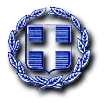 ΕΛΛΗΝΙΚΗ ΔΗΜΟΚΡΑΤΙΑ	Ραφήνα,  11-2-2022ΝΟΜΟΣ ΑΤΤΙΚΗΣ	Αρ. Πρωτ.: 2678ΔΗΜΟΣ ΡΑΦΗΝΑΣ-ΠΙΚΕΡΜΙΟΥ	ΠΡΟΣ: ΜΕΛΗ ΟΙΚΟΝΟΜΙΚΗΣΤαχ. Δ/νση: Αραφηνίδων Αλών 12	             ΕΠΙΤΡΟΠΗΣΤαχ. Κωδ.: 19009 Ραφήνα                                    Fax:  22940-23481                                                                                                                ΠΡΟΣΚΛΗΣΗ ΣΕ ΣΥΝΕΔΡΙΑΣΗΑΡ. 8Ο Πρόεδρος της Οικονομικής Επιτροπής του Δήμου Ραφήνας - Πικερμίου, σας καλεί σε διά περιφοράς συνεδρίαση της Οικονομικής Επιτροπής την Τρίτη 15 Φεβρουαρίου 2022 και από ώρα 10 π.μ. έως ώρα 11 π.μ. με ενημέρωση των μελών δια τηλεφώνου ή μηνύματος ηλεκτρονικού ταχυδρομείου, προκειμένου να ληφθούν αποφάσεις επί των παρακάτω θεμάτων:Λήψη απόφασης περί 1ης αναμόρφωσης προϋπολογισμού Δ.Ο.Π.Α.Π. έτους 2022.Λήψη απόφασης περί προγραμματισμού προσλήψεων προσωπικού με σχέση εργασίας ιδιωτικού δικαίου ορισμένου χρόνου  για κάλυψη αναγκών ανταποδοτικού χαρακτήρα  έτους 2022Λήψη απόφασης περί προγραμματισμού προσλήψεων προσωπικού με σχέση εργασίας ιδιωτικού δικαίου ορισμένου χρόνου  με κάλυψη δαπάνης υπό τη μορφή αντιτίμου και λοιπών αντικαταβολών (άρθρο 107 του Ν. 4483/2017 ΦΕΚ 107/Α/2017), έτους 2022.Λήψη απόφασης  περί  έγκρισης πρακτικού αξιολόγησης δικαιολογητικών μειοδότη  του  υπ’ αριθ. 145254,2  ηλεκτρονικού διαγωνισμού,  που αφορά την παροχή συγκοινωνιακών υπηρεσιών του Δήμου Ραφήνας – Πικερμίου και κατακύρωση προσωρινού αναδόχου.Λήψη απόφασης περί παράτασης α) της υπ’ αριθ. 1563/01-02-2021 με ΑΔΑΜ 21SYMV008087940 σύμβασης με τίτλο «Παροχή Συγκοινωνιακών Υπηρεσιών – Σύνδεσης Δημοτικής Ενότητας Ραφήνας έτους 2020 - 2021»,  β) της υπ’ αριθ. 1564/01-02-2021 με ΑΔΑΜ 21SYMV008089478 σύμβασης με τίτλο «Παροχή Συγκοινωνιακών Υπηρεσιών – Σύνδεσης Δημοτικής Ενότητας Πικερμίου με Ραφήνα έτους 2020 - 2021».Λήψη απόφασης περί παράτασης του χρόνου παράδοσης της υπ’ αριθ. 16748/22-10-2021 σύμβασης που αφορά την προμήθεια καλαθοφόρου ανυψωτικού οχήματος.Λήψη απόφασης περί ανάθεσης σε δικηγόρο παροχής γνωμοδότησης, αναφορικά με τη δυνατότητα ή μη του Δήμου να προβαίνει σε εξωδικαστικούς συμβιβασμούς, σχετικά με υποβαλλόμενα αιτήματα πολιτών για την καταβολή αποζημιώσεων, καθώς και την προβλεπόμενη διαδικασία εισαγωγής των θεμάτων αυτών στα συλλογικά όργανα του Δήμου.  O ΠΡΟΕΔΡΟΣ    ΓΑΒΡΙΗΛ ΠΑΝΑΓΙΩΤΗΣ 